Skríning song Hudba a spev: Matej Vaník 
Text: Bibiana Ondrejková 
Producent: KAJANFILM 

Pri šálke kávy hovorme o zdraví 
Pripomínam toto zas 
Týka sa to všetkých nás 

Jednoduchý test 
Urob to už dnes 

Investuješ lepšie ako v banke 
Tento test nájdeš vo svojej schránke 

A navždy zruš otázku či život visí na vlásku 
Veď stačí tak málo 

Dožič si tú záruku 
Pošli dobré správy 
Chyť život pevne za ruku 
Ži a buď zdravýViac informácií nájdete  aj na stránke www.salkakavy.net   www.nierakovine.skKontakty: aliancia NIE RAKOVINE  - o.z. Europacolon Slovensko,č.tel. +421  911 843 336 , spankova@nierakovinesk  pifflova.spankova@gmail.comBezplatná infolinka : 0800 800 183, www.europacolon.sk, www.nierakovine.sko.z. Europacolon Slovensko IČO: 37925555, Tatra banka a.s., číslo účtu: 2620803890/1100aliancia o.z. NIE RAKOVINE IČO: 50654896,Tatra banka a.s., IBAN SK3111000000002940048994      Ďakujeme za Vaše 2% pre naše aktivity!   http://www.nierakovine.sk/darujte-2-percenta-z-dane/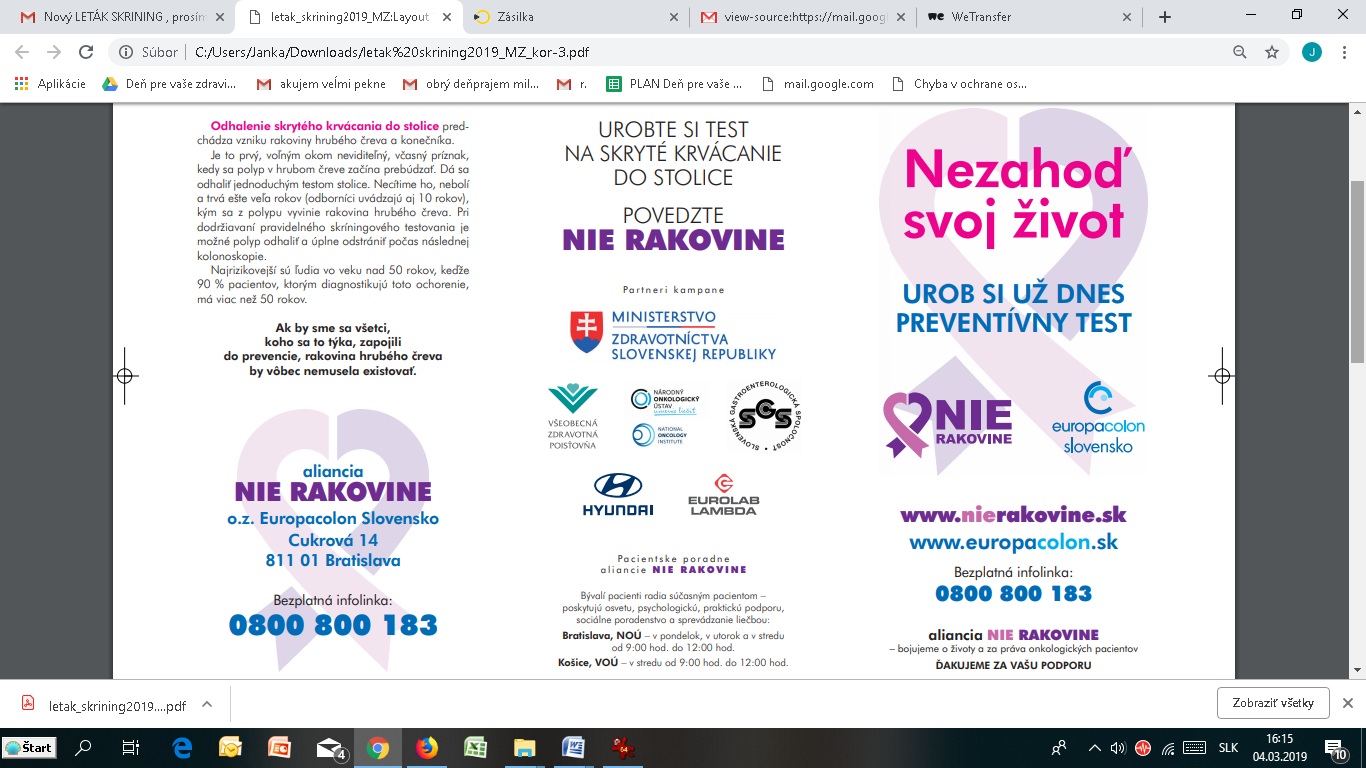 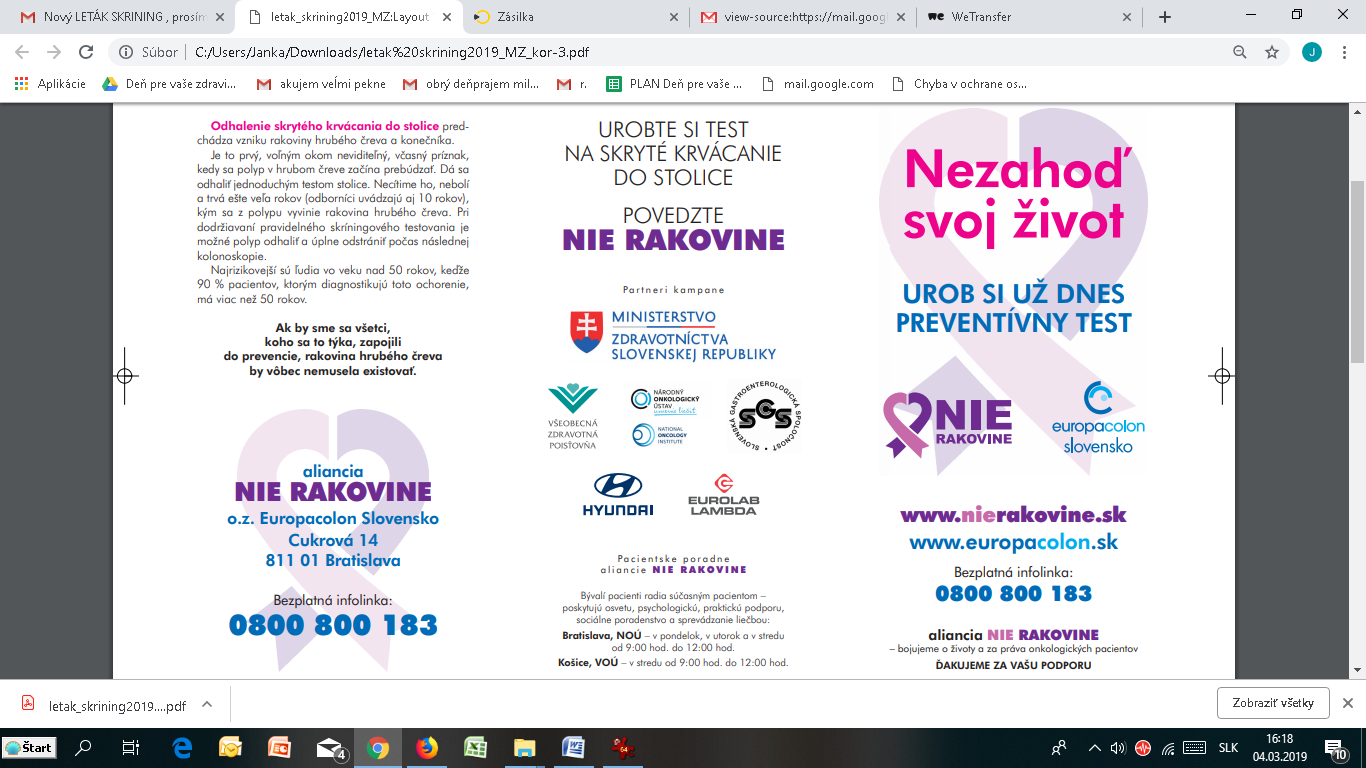 